PERSONAL INFORMATIONMarcella Catania Fondazione IRCCS Istituto Neurologico Carlo Besta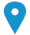 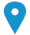  UO Neurology 5 – Neuropathology        Via Amadeo 42, 20133 Milan (Italy)marcella.catania@istituto-besta.it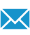 Gender: F | Nationality: ItalianORCID: 0000-0003-0370-1905WORK EXPERIENCE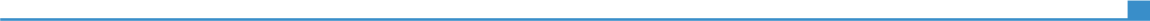 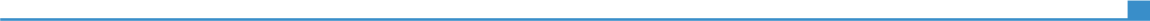 2019-to dateItalian NHS Reseacher2019-to dateLaboratory of Genetic and Biochemistry of Dementias, UO Neurology 5 – NeuropathologyFondazione IRCCS - Istituto Neurologico Carlo Besta, Milan (Italy)Laboratory of Genetic and Biochemistry of Dementias, UO Neurology 5 – NeuropathologyFondazione IRCCS - Istituto Neurologico Carlo Besta, Milan (Italy)2019-to dateStudy of the molecular basis of dementiasDevelopment of innovative therapeutic strategies for Alzheimer’s DiseaseStudy of the molecular basis of dementiasDevelopment of innovative therapeutic strategies for Alzheimer’s Disease2019Contract Researcher2019Laboratory of Genetic and Biochemistry of Dementias, UO Neurology 5 – NeuropathologyFondazione IRCCS - Istituto Neurologico Carlo Besta, Milan (Italy)Laboratory of Genetic and Biochemistry of Dementias, UO Neurology 5 – NeuropathologyFondazione IRCCS - Istituto Neurologico Carlo Besta, Milan (Italy)2019Study of the role of neurotrophic factors and exosomes in cell and animal models of Alzheimer’s DiseaseGeneration and characterization of cell models for neurodegenerative diseasesStudy of the role of neurotrophic factors and exosomes in cell and animal models of Alzheimer’s DiseaseGeneration and characterization of cell models for neurodegenerative diseases2016-2019Contract Researcher2016-2019Laboratory of Genetic and Biochemistry of Dementias, UO Neurology 5 – NeuropathologyFondazione IRCCS - Istituto Neurologico Carlo Besta, Milan (Italy)Laboratory of Genetic and Biochemistry of Dementias, UO Neurology 5 – NeuropathologyFondazione IRCCS - Istituto Neurologico Carlo Besta, Milan (Italy)2016-2019Extraction and molecular characterization of misfolding proteins associated with dementiasGeneration and characterization of cell models of neurodegenerative diseases due to misfolding proteinsExtraction and molecular characterization of misfolding proteins associated with dementiasGeneration and characterization of cell models of neurodegenerative diseases due to misfolding proteins2012-2016Contract Researcher2012-2016Laboratory of Genetic and Biochemistry of Dementias, UO Neurology 5 – NeuropathologyFondazione IRCCS - Istituto Neurologico Carlo Besta, Milan (Italy)Laboratory of Genetic and Biochemistry of Dementias, UO Neurology 5 – NeuropathologyFondazione IRCCS - Istituto Neurologico Carlo Besta, Milan (Italy)2012-2016Biochemical and genetic characterization of patients affected by Alzheimer’s and prion diseases Generation and characterization of cell models of neurodegenerative dementiasBiochemical and genetic characterization of patients affected by Alzheimer’s and prion diseases Generation and characterization of cell models of neurodegenerative dementias2009-2012Contract Researcher2009-2012Laboratory of Genetic and Biochemistry of Dementias, UO Neurology 5 – NeuropathologyFondazione IRCCS - Istituto Neurologico Carlo Besta, Milan (Italy)Laboratory of Genetic and Biochemistry of Dementias, UO Neurology 5 – NeuropathologyFondazione IRCCS - Istituto Neurologico Carlo Besta, Milan (Italy)2009-2012Biochemical and molecular analysis of Alzheimer’s Disease models Development of a novel therapeutic strategy for Alzheimer’s DiseaseBiochemical and molecular analysis of Alzheimer’s Disease models Development of a novel therapeutic strategy for Alzheimer’s Disease2007-2008Research fellowship2007-2008UO Neurology 5 – NeuropathologyFondazione IRCCS - Istituto Neurologico Carlo Besta, Milan (Italy)UO Neurology 5 – NeuropathologyFondazione IRCCS - Istituto Neurologico Carlo Besta, Milan (Italy)2007-2008Biochemical and molecular analysis of Alzheimer’s Disease modelsIdentification and characterization of novel variants in genes associated with dementiaBiochemical and molecular analysis of Alzheimer’s Disease modelsIdentification and characterization of novel variants in genes associated with dementia2006-2007Contract Researcher2006-2007UO Neurology 5 – NeuropathologyFondazione IRCCS - Istituto Neurologico Carlo Besta, Milan (Italy)UO Neurology 5 – NeuropathologyFondazione IRCCS - Istituto Neurologico Carlo Besta, Milan (Italy)2006-2007Biochemical and molecular analysis of Alzheimer’s Disease modelsIdentification and characterization of novel variants in genes associated with dementiaBiochemical and molecular analysis of Alzheimer’s Disease modelsIdentification and characterization of novel variants in genes associated with dementia2004-2006Contract Researcher2004-2006UO Neurology 5 – NeuropathologyFondazione IRCCS - Istituto Neurologico Carlo Besta, Milan (Italy)UO Neurology 5 – NeuropathologyFondazione IRCCS - Istituto Neurologico Carlo Besta, Milan (Italy)2004-2006Transfection of bovine fibroblasts and selection of recombinant clonesIdentification and characterization of novel variants in genes associated with dementiaTransfection of bovine fibroblasts and selection of recombinant clonesIdentification and characterization of novel variants in genes associated with dementia2002-2004Degree Internship2002-2004UO Neurology 5 – NeuropathologyFondazione IRCCS - Istituto Neurologico Carlo Besta, Milan (Italy)UO Neurology 5 – NeuropathologyFondazione IRCCS - Istituto Neurologico Carlo Besta, Milan (Italy)2002-2004Generation of a plasmid for the knock-out of the PRNP geneTransfection of bovine fibroblasts and selection of recombinant clonesGeneration of a plasmid for the knock-out of the PRNP geneTransfection of bovine fibroblasts and selection of recombinant clonesEDUCATION AND TRAINING2020-to datePost-graduate School in Medical Genetics2020-to dateUniversity of Milan, Milan (Italy)University of Milan, Milan (Italy)2020-to dateGenetics, cellular and molecular biology, bioinformaticsGenetics, cellular and molecular biology, bioinformatics2016Qualification to the profession of Biologist (Section A)2016University of Pavia, Pavia (Italy)University of Pavia, Pavia (Italy)20162009-2012PhD in Translational and Molecular Medicine (DIMET)2009-2012University of Milano – Bicocca, Monza (Italy)University of Milano – Bicocca, Monza (Italy)2009-2012Characterization of a genetic variant with anti-amyloidogenic activity and development of a therapeutic strategy for Alzheimer’s Disease Characterization of a genetic variant with anti-amyloidogenic activity and development of a therapeutic strategy for Alzheimer’s Disease 1998-2004Degree in Medical Biotechnologies1998-2004University of Milan, Milan (Italy)University of Milan, Milan (Italy)1998-2004Cell and molecular biology, genetics, chemistry, biochemistry, anatomy, physiology, human pathology, pharmacology, microbiology, diagnosis and gene therapyCell and molecular biology, genetics, chemistry, biochemistry, anatomy, physiology, human pathology, pharmacology, microbiology, diagnosis and gene therapyACHIEVEMENTS AND AWARDGrantsThe role of the Rho-GTPase proteins in the aetiology of Alzheimer’s Disease (GR-2011-02348526) Ministero della Salute, Bando Ricerca finalizzata 2011-2012 Giovani Ricercatori.
TECHNICAL SKILLS▪ DNA and RNA extraction from blood, tissue, cells.▪ DNA and RNA amplification and analysis by PCR, RT-PCR, qPCR, Copy Number Variation Assay, Sanger sequencing, restriction enzymes, spectrophotometer, Nanodrop and Bioanalyzer, agarose and acrylamide gel electrophoresis, Southern blot.▪ Transformation of comptent cells with plasmidic DNA and DNA extraction by minipreps and maxipreps.▪ Generation and characterization of cell cultures of human and bovine fibroblasts, as well as of other cell lines (COS, CHO, SH-SY5Y, HeLa, HEK).▪ Generation and characterization of cultures of mouse neurons.▪ Culture and differentiation of Induced Pluripotents Stem Cells (IPSC).▪ Stable and transient transfection of cultured cells by electroporation and liposomes; use of CRISPR/CAS9 technology for the knock-out and knock-in of selected genes; selection and screening of recombinant clones.▪ Viability/oxidative stress assays on cell cultures.▪ Amyloid extraction and purification from brain tissue and human leptomeninges. ▪ Proteomic analysis by immunoprecipitation, Dot-Blot, acrylamide gel electrophoresis and Western blot.▪ ELISA.▪ Analysis of cell cultures by immunofluorescence.▪ Exosome extraction from brain tissue and cell cultures.▪ Working experience in Biosafety Level 3 laboratories